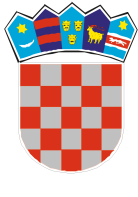 REPUBLIKA HRVATSKAOPĆINSKI KAZNENI SUD U ZAGREBU Ilica-Selska, Ilica 207ZAHTJEV ZA PRISTUP INFORMACIJAMAPodnositelj zahtjeva:____________________ime i prezime/tvrtka/državno tijelo____________________prebivalište/sjedište____________________kontakt OPĆINSKI KAZNENI SUD U ZAGREBUSelska-Ilica, Ilica 207PREDEMET:	Zahtjev za pristup informacijamaPodaci koji su važni za prepoznavanje informacije (broj spisa, ime i prezime stranke u postupku, itd.)____________________________________________________________________________________________________________________________________________________________________________________________________________________________________________________________________________________________________________Naznaka razloga:_________________________________________________________________________________________________________________________________________________________________________potpisU ______________, dana ______